Expo-Carrières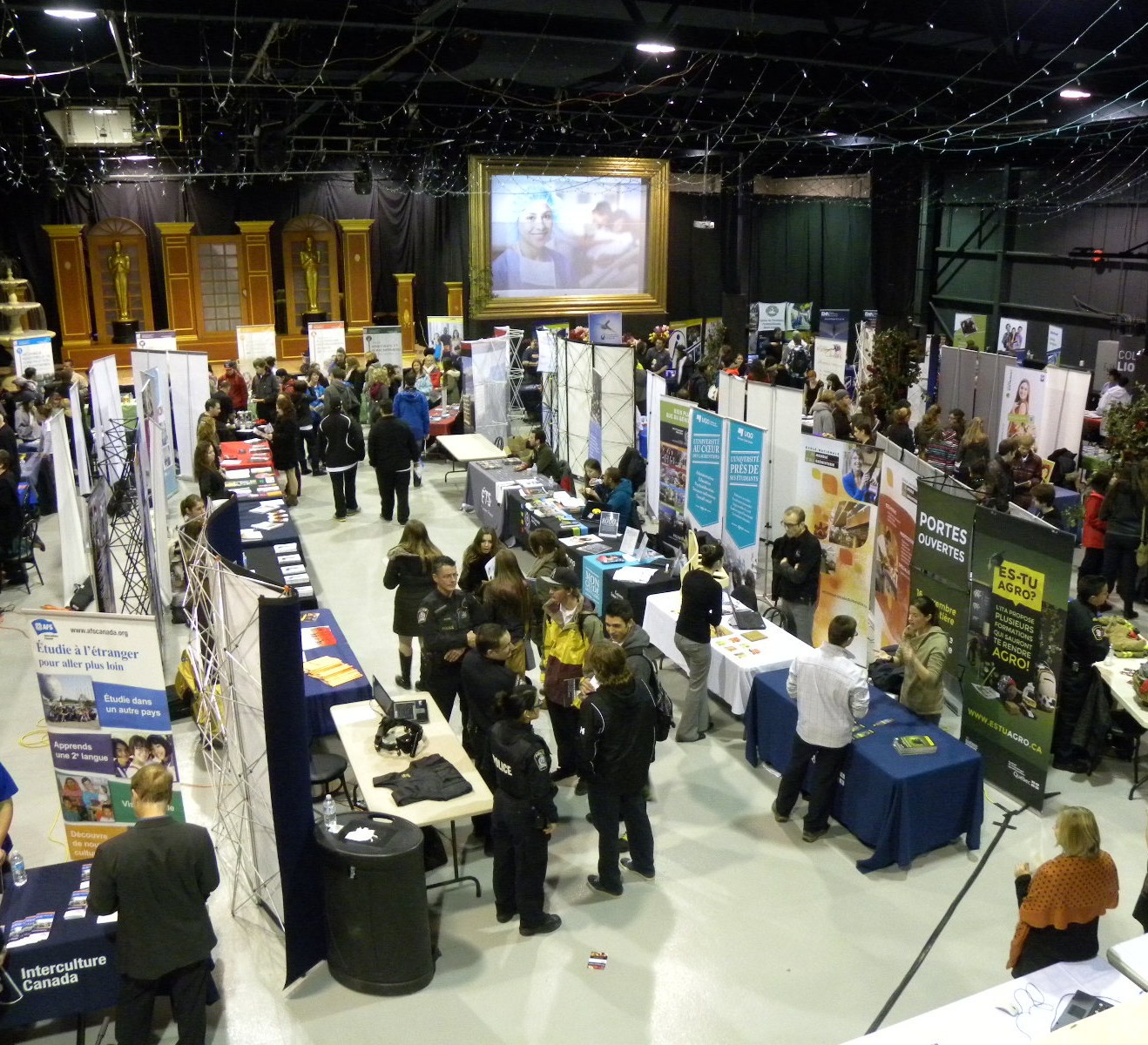 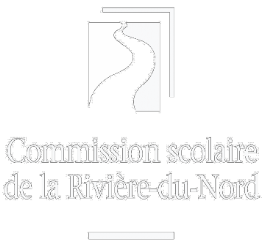 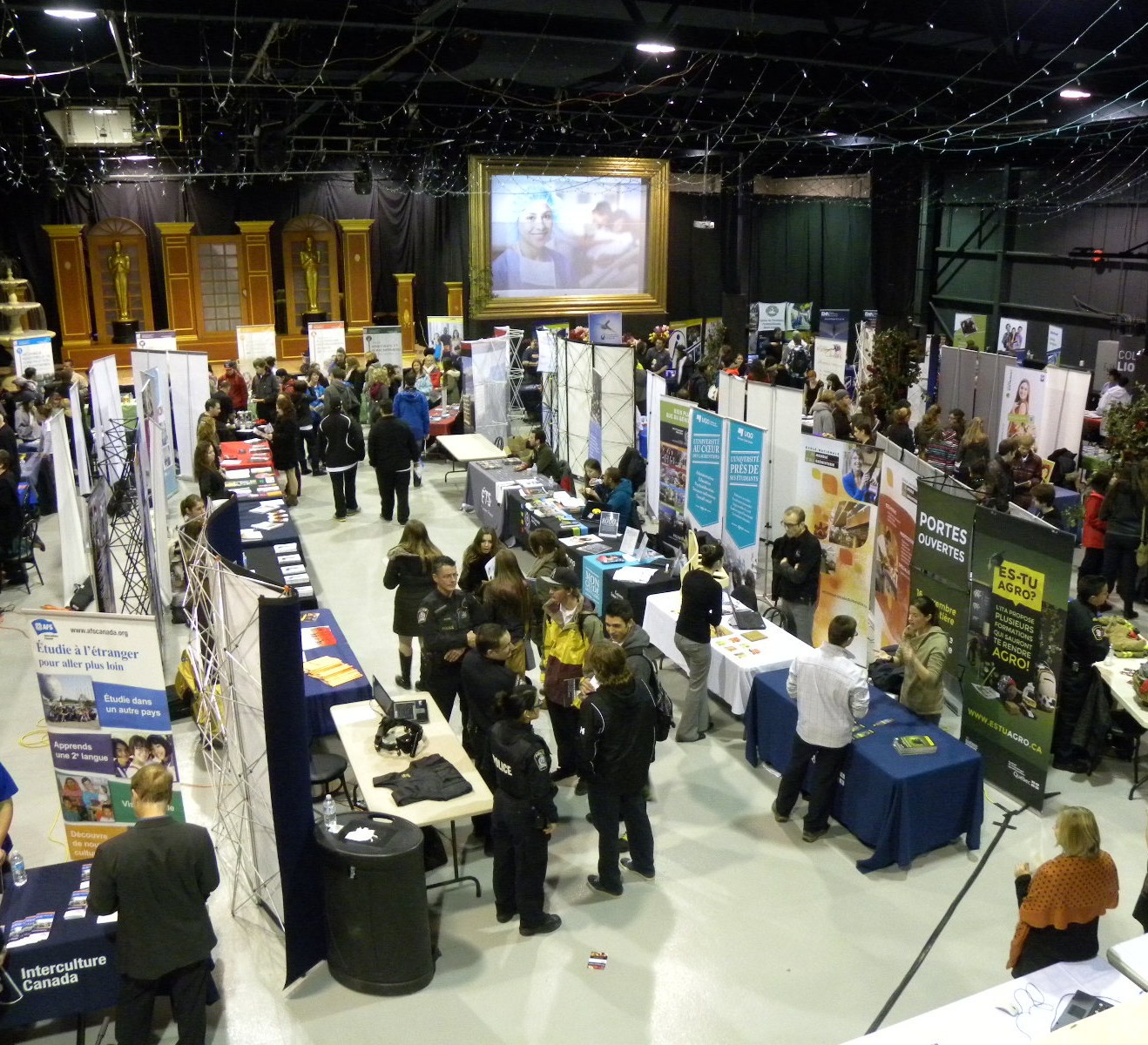 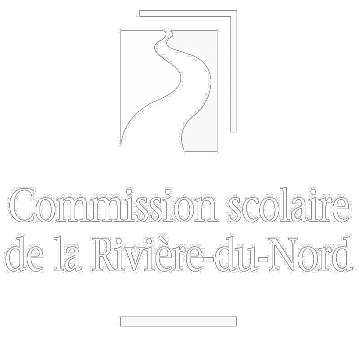 Mercredi 20 novembre 2019, de 18 h  à 21 h École secondaire des-Studios909, montée Saint-Nicolas, Saint-JérômePlus de 60 exposants	Représentants de la formation professionnelle, collégiale et universitaire	Une multitude de formations à découvrir		Aide à l’emploi sur placeBienvenue aux élèves et aux parents!